
Please complete and email your application to CTFhelp@cpuc.ca.govFor each provider listed below, how many mobile broadband service plans do you expect to purchase and provide to students for distance learning? Usually, each connected device requires a subscription of its own. Please also include any service plans associated with devices acquired via the Google/T-Mobile donation of devices and service through the California Department of Education.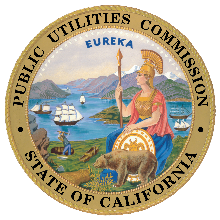 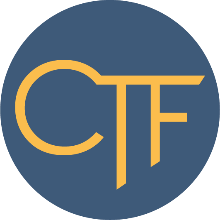 California Teleconnect Fund	Application for K-12 Public School Districts Distance Learning DiscountSchool District:Mailing Address (Street):Mailing Address (City):Mailing Address (State):Mailing Address (Zip):Contact Person, Name:Contact Person, Email:Contact Person, Phone:AT&T: Sprint: T-Mobile: Verizon: Other Carrier: 